Fish dish game boards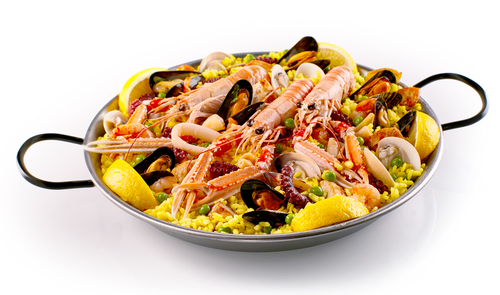 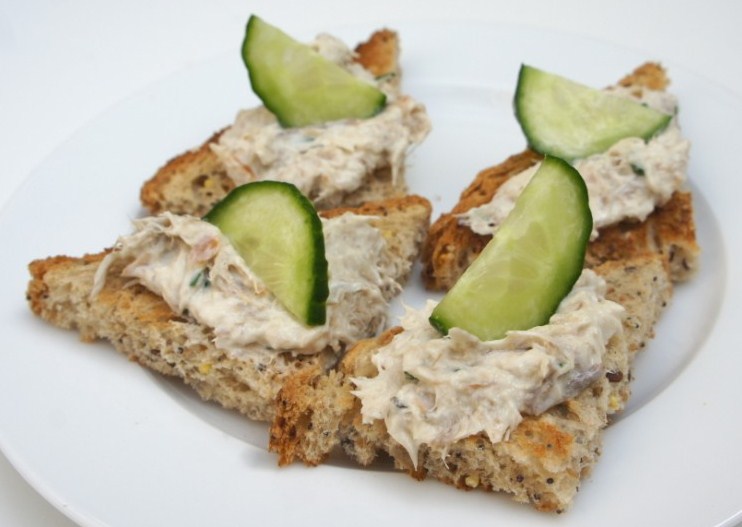 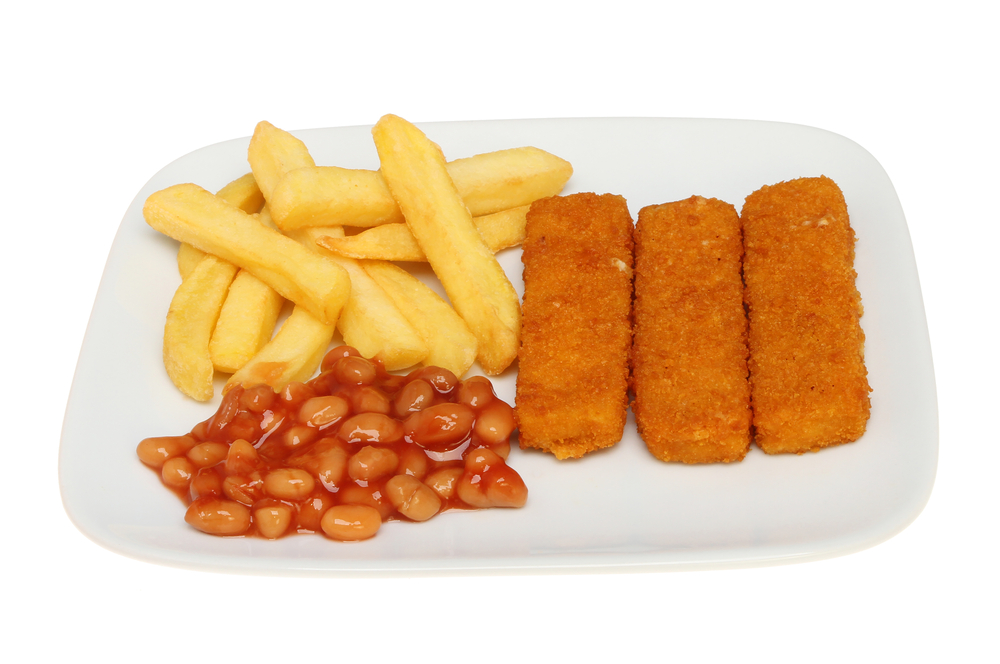 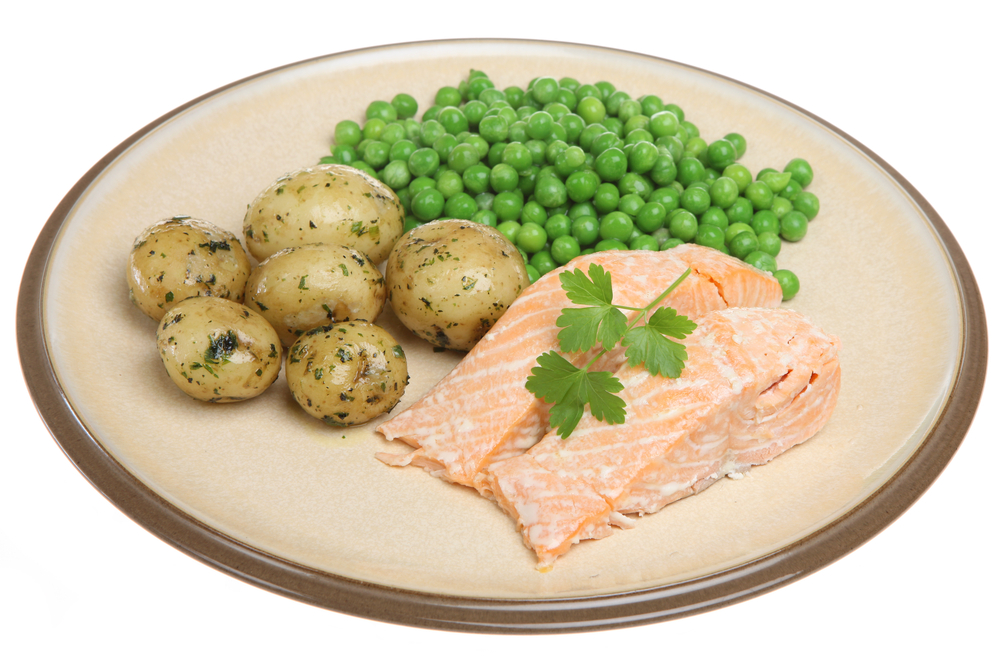 